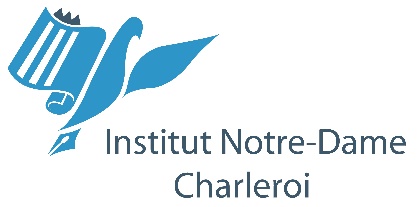 Charleroi, le 07 mars 2023	Chers Parents,Par ce courrier, nous souhaitons vous rappeler la réunion des parents du jeudi 23 mars, de 15h30 à 20h00 (dernier rendez-vous). Traditionnellement, cette réunion est prioritairement destinée aux parents d’élèves qui auraient des difficultés dans plusieurs matières, afin d’envisager les stratégies à mettre en place pour pallier leurs faiblesses. Cependant, la réunion reste, évidemment, ouverte à tout parent qui souhaiterait rencontrer un membre de l’équipe pédagogique de son enfant.Veuillez donc noter que ce 23 mars, les cours seront suspendus de 15h15 à 16h05 pour tous les élèves (de la 1ère à la 7ème) afin de permettre aux professeurs de commencer les rencontres à partir de 15h30. L’étude de 15h15, ainsi que celle du soir, seront néanmoins maintenues jusqu’à 17h00 comme d’habitude.Grâce à la mise en place d’un nouveau module  « Réunion des parents » sur la plateforme Cabanga, nous allons procéder par une prise de rendez-vous de manière informatisée.	Pour prendre rendez-vous, vous devez vous rendre sur le site Cabanga, vous connecter et vous rendre sur l’onglet à gauche « Réunion des parents ». A côté du nom de votre enfant, vous retrouverez la liste des professeurs. Vous sélectionnez le professeur que vous souhaitez rencontrer afin de consulter les plages horaires disponibles. Vous devez cliquer sur l’icône « Horloge » afin de réserver la plage horaire que vous désirez. Pour plus de détails, un tutoriel se trouve en ligne sur le site de l’école > Ecole secondaire > Cabanga.Attention, vous devez vous y prendre à l’avance, car avec cette formule de rendez-vous, les premiers qui sélectionnent leur(s) heure(s) de rendez-vous sont les premiers servis.	Si vous êtes dans l’impossibilité de prendre rendez-vous en ligne, n’hésitez pas à téléphoner à l’accueil, au 071/20.71.20 ou à envoyer un mail à orcun.na@ind-charleroi.org, afin que Mme Orcun puisse prendre un rendez-vous pour vous. Un entretien est aussi possible avec la Direction. Celle-ci se tiendra à la disposition des parents qui souhaitent la rencontrer jusqu’à 20h.	Nous profitons de ce courrier pour vous annoncer un changement dans les éphémérides, pour le 07 avril.Du 13 au 14 mars 2023 : Cours suspendus pour tous les élèves afin de permettre aux enseignants d’assister aux conseils de classe d’orientation.Vendredi 17 mars 2023 : Remise du bulletin (période 3) à tous les élèves en version papier ET disponible sur Cabanga. Le bulletin sera à remettre au titulaire la semaine suivante.Jeudi 23 mars 2023 : Réunion parents-professeurs sur rendez-vous de 15h30 à 20h00. Vendredi 07 avril 2023 : ANNULATION de la journée pédagogique. Les élèves doivent venir à l’école selon leur horaire habituel.	Vendredi 22 avril 2023 :  A 20h00 Soirée « jeunes talents » dans le bâtiment rue de Charleville.Samedi 23 avril 2023 : Fancy-fair de l’école (de la section maternelle au secondaire) et portes ouvertes du TQ, toute la journée.	Nous rappelons également que l’ensemble des circulaires se trouvent sur le site internet de l’école et que celui-ci est très régulièrement mis à jour : www.ind-charleroi.org. N’hésitez pas à le consulter régulièrement.	Dans l’espoir de vous rencontrer à la réunion des Parents/Professeurs du jeudi 23 mars 2023, nous vous prions de croire, chers Parents, en notre souci de prodiguer un enseignement et une éducation de qualité.				S. ARICKX					W. KERSDAG          Directeur adjoint					   DirecteurCharleroi, le 15 mars 2023Aux Parents de ..............................................................., élève de .............	Chers Parents,A l’issue des conseils de classe qui se sont tenus ces lundi 13 et mardi 14 mars, les enseignants ont estimé qu’une rencontre avec vous était plus que souhaitable afin de mettre en place des stratégies pour pallier les faiblesses constatées dans les apprentissages de votre enfant.Cette rencontre aura lieu le jeudi 23 mars 2022 de 15h30 à 20h00. Comme annoncé dans le courrier en date du 07 mars, la procédure de prise de rendez-vous a changé.Grâce à la mise en place d’un nouveau module « Réunion des parents » sur la plateforme Cabanga, nous allons procéder par une prise de rendez-vous de manière informatisée.Pour prendre rendez-vous, vous devez vous rendre sur le site Cabanga, vous connecter et vous rendre sur l’onglet à gauche « Réunion des parents ». A côté du nom de votre enfant, vous retrouverez la liste des professeurs. Vous sélectionnez le professeur que vous souhaitez rencontrer afin de consulter les plages horaires disponibles. Vous devez cliquer sur l’icône « Horloge » afin de réserver la plage horaire que vous désirez. Pour plus de détails, un tutoriel se trouve en ligne sur le site de l’école > Ecole secondaire > Cabanga.Attention, vous devez vous y prendre à l’avance, car avec cette formule de rendez-vous, les premiers qui sélectionnent leur(s) heure(s) de rendez-vous sont les premiers servis.Si vous êtes dans l’impossibilité de prendre rendez-vous en ligne, n’hésitez pas à téléphoner à l’accueil, au 071/20.71.20 ou à envoyer un mail à orcun.na@ind-charleroi.org, afin que Mme Orcun puisse prendre un rendez-vous pour vous. Un entretien est aussi possible avec la Direction. Celle-ci se tiendra à la disposition des parents qui souhaitent la rencontrer jusqu’à 20h.Dans l’espoir de vous rencontrer à la réunion des Parents/Professeurs de ce jeudi 23 mars 2023, nous vous prions de croire, chers Parents, en notre souci de prodiguer un enseignement et une éducation de qualité.					S. ARICKX				W. KERSDAGLa/le titulaire                                       Directeur adjoint				   Directeur